rickovasusice@seznam.cz rickovasusice@seznam.czKomu:info@canaletto.czPoptávkaVážení obchodní přátelé, v příloze zasíláme poptávku po tisku pracovních listů a pexes v rámci projektu Budoucnost utváříme společně – kulturní a profesní výměny v regionu Sušice – Cham.  Program přeshraniční spolupráce Česká republika – Svobodný stát Bavorsko. Cíl EÚS 2014 – 2020Předem děkujeme za Vaši brzkou odpověď. Nabídku prosím zašlete na adresu : rickovasusice@seznam.cz nebo rickova@sossusice.czS pozdravem Ing. Jana Říčková, SOŠ a SOU SušicePřílohy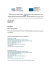 Poptávka PL, pexesa.pdf – PDF, 229 kBStáhnoutZobrazit ›rickovasusice@seznam.cz rickovasusice@seznam.czKomu:matypo@matypo.czPoptávkaVážení obchodní přátelé, v příloze zasíláme poptávku po tisku pracovních listů a pexes v rámci projektu Budoucnost utváříme společně – kulturní a profesní výměny v regionu Sušice – Cham.  Program přeshraniční spolupráce Česká republika – Svobodný stát Bavorsko. Cíl EÚS 2014 – 2020Předem děkujeme za Vaši brzkou odpověď. Nabídku prosím zašlete na adresu : rickovasusice@seznam.cz nebo rickova@sossusice.czS pozdravem Ing. Jana Říčková, SOŠ a SOU SušiceřílohyPoptávka PL, pexesa.pdf – PDF, 229 kBStáhnoutZobrazit ›Rychlá odpověďrickovasusice@seznam.cz rickovasusice@seznam.czKomu:tisk@gabrielsusice.czPoptávkaVážení obchodní přátelé, v příloze zasíláme poptávku po tisku pracovních listů a pexes v rámci projektu Budoucnost utváříme společně – kulturní a profesní výměny v regionu Sušice – Cham.  Program přeshraniční spolupráce Česká republika – Svobodný stát Bavorsko. Cíl EÚS 2014 – 2020Předem děkujeme za Vaši brzkou odpověď. Nabídku prosím zašlete na adresu : rickovasusice@seznam.cz nebo rickova@sossusice.czS pozdravem Ing. Jana Říčková, SOŠ a SOU SušicePřílohy